اللجنــة التنفيـذيــــة للصنــدوق المــتعــدد الأطـــرافلتنفيـــذ بروتوكـول مونتريــال الاجتمــــــاع الرابع والثمانونمونتريال، من 16 إلى 20 ديسمبر/ كانون الأول 2019التحديث عن حالة تنفيذ خطة الأعمال المجمعة للصندوق المتعدد الأطراف للفترة 2019 – 2021 المقدمةتتكون هذه الوثيقة من:الجزء الأول: التحديث عن حالة تنفيذ خطط الأعمال للفترة 2019 – 2021 الجزء الثاني: تخصيص الموارد لفترة السنوات الثلاث 2018 – 2020 التوصيةالمرفق الأول: أنشطة الخفض التدريجي للمواد الهيدروفلوروكربونية المقدمة إلى الاجتماع الرابع والثمانينالجزء الأول: التحديث عن حالة تنفيذ خطط الأعمال للفترة 2019 – 2021 اعتمدت اللجنة التنفيذية في اجتماعها الثاني والثمانين خطة الأعمال المجمعة للصندوق المتعدد الأطراف للفترة 2019 – 2021. واستجابة للمقرر 82/45(ب) و(ج)، عدلت الأمانة خطة الأعمال المجمعة للفترة 2019 – 2021، كما هو مبين في الجدول 1.الجدول 1- تخصيص الموارد في خطة الأعمال المجمعة المعدلة للصندوق المتعدد الأطراف للفترة 2019 – 2021 (دولار أمريكي)* توافق اللجنة التنفيذية على تمويل إعداد تقارير التحقق من خطط إدارة إزالة المواد الهيدروكلوروفلوروكربونية للبلدان ذات الاستهلاك المنخفض على أساس سنوي.حالة تنفيذ خطط الأعمال لعام 2019إنّ مبلغ التمويل الإجمالي المتوفر لعام 2019 هو 174,600,000 دولار أمريكي. ومن أصله، تمّ رصد 9,520,278 دولارا أمريكيا في الاجتماع الثالث والثلاثين. وتصل قيمة طلبات التمويل المقدمة إلى الاجتماع الرابع والثمانين 130,778,657 دولارا أمريكيا. وإن أقرّت كل مقترحات المشاريع المقدمة، يكون مبلغ 34,834,809 دولارا أمريكيا متوفرا في خطة الأعمال، على النحو المبيّن في الجدول 2. الجدول 2- خطة الأعمال المجمعة لعام 2019 والطلبات المقدمة إلى الاجتماع الرابع والثمانين والرصيد (دولار أمريكي)** بما في ذلك تكاليف الوحدة الرئيسية.** في تاريخ 2 ديسمبر/كانون الأول 2019.وتتخطى قيمة المشاريع المقترحة على الاجتماع الرابع والثمانين والبالغة 123,479,424 دولارا أمريكيا، بما فيها تكليف دعم مقدرة بـ 3,580,552 دولارا أمريكيا ومرتبطة بمقرحات مشاريع لم تضمّن خطة أعمال عام 2019، ما ورد فيها بقدر 355,330 دولارا أمريكيا. وتساوي قيمة أنشطة الخفض التدريجي للمواد الهيدروفلوروكربونية المقدمة إلى الاجتماع الرابع والثمانين 2,539,511 دولارا أمريكيا ومنها مقترحات مشاريع بقيمة 1,101,777 دولارا أمريكيا لم ترد أصلا في خطة أعمال عام 2019. وفي المرفق الأول بهذه الوثيقة قائمة بالمشاريع الخاصة بالمواد الهيدروفلوروكربونية التي قدمتها الوكالات المنفذة إلى الاجتماع الرابع والثمانين.كما أنّه لم تقدّم إلى الاجتماع الرابع والثمانين مقترحات مشاريع بقيمة 44,710,417 دولارا أمريكيا وردت في خطة أعمال عام 2019. وقد أدرجت هذه المقترحات في خطة العمل المجمعة للصندوق المتعدد الأطراف للفترة 2020 – 2024.الالتزامات الآجلةإن المبلغ الإجمالي للالتزامات الآجلة الحالية للاتفاقات متعددة السنوات للفترة من 2019 إلى 2031 قدره 647.24 مليون دولار أمريكي، على افتراض أن تتمّ الموافقة من حيث المبدأ على طلبات تمويل الاتفاقات المتعددة السنوات المقدمة إلى الاجتماع الرابع والثمانين، كما هو مبين في الجدول 3.الجدول 3- الالتزامات الآجلة (2019 – 2031) (بآلاف الدولارات الأمريكية)* بما في ذلك الاتفاقات المنقحة لخطط إدارة إزالة المواد الهيدروكلوروفلوروكربونية.الجزء الثاني: تخصيص الموارد لفترة السنوات الثلاث 2018 – 2020 تبلغ الموارد التي وافقت عليها الأطراف في بروتوكول مونتريال لفترة السنوات الثلاث 2018 – 2020 قيمة 540,000,000 دولار أمريكي. ومن هذا المبلغ، تمّ تخصيص 144,921,792 دولارا أمريكيا للأنشطة الموافق عليها في عام 2018، مع رصيد 395,078,208 دولارا أمريكيا لعامي 2019 و2020.ومع مراعاة الأنشطة التي أقرها الاجتماع الحادي والثمانين والثاني والثمانين والثالث والثمانين والمقترحات المقدمة إلى الاجتماع الرابع والثمانين ومصاريف الأمانة واللجنة التنفيذية وأمين الخزانة، يصل رصيد الأموال للفترة 2018 – 2020 إلى 64.28 مليون دولار أمريكي على النحو المبيّن في الجدول 4.الجدول 4- الموارد المخصصة لفترة السنوات الثلاث 2018 – 2020 (دولار أمريكي)* خفضت قيمة الموارد المخصصة لعام 2018 بقدر 49,478,208 دولارا أمريكيا مراعاة للإنفاق الفعلي في هذا العام وتمّت زيادة المبلغ عينه إلى التخصيص الأصلي لعام 2019.** تكاليف مقدّرة.العوامل المحتمل أنّها تؤثر على التخطيط المالي والسيولة في فترة السنوات الثلاث 2018 – 2020  10-	تتأثر سيولة الصندوق المتعدد الأطراف في فترة السنوات الثلاث 2018 – 2020 بعوامل عدّة ومنها تلقي الاشتراكات المتفق عليها لفترة 2018 – 2020 والفائدة المتراكمة والخسارة أو الربح المتأتي من آلية سعر الصرف الثابت وسداد الاشتراكات المتأخرة والمدرجة في المبلغ المرحل واسترداد أرصدة المشاريع الملغاة أو المنجزة. وترد في الفقرات التالية التنبؤات لفترة السنوات الثلاث 2018 – 2020 في ضوء البيانات الفعلية لعامي 2018 و2019.تلقي الاشتراكات المتفق عليها11-	في ضوء معدل سداد الاشتراكات في عامي 2017 و2018 (أي 97.4 في المائة) ومن أصل 166.67 مليون دولار أمريكي، يتوقع استلام 162.31 مليون دولار في كل عام من فترة السنوات الثلاث 2018 – 2020 أي مبلغا إجمالي مقدرا بـ 486.93 مليون دولار أمريكي.سداد الاشتراكات المتأخرة والمدرجة في المبلغ المرحل12-	تفيد المعلومات المحيّنة في شهر سبتمبر/أيلول 2019 أنّ المبلغ المرحل يصل إلى 39,767,556 دولارا أمريكيا بما فيه 22,219,910 دولارا أمريكيا من الاشتراكات المتأخرة المتوقع تحصيلها.الفائدة التي يحتمل تراكمها في خلال فترة السنوات الثلاث 2018 – 2020 13-	بالاستناد إلى رصيد السيولة في عامي 2018 و2019 وإلى معدل الفائدة المحصلة في عام 2018 ولغاية سبتمبر/أيلول 2019، يمكن توقع تحصيل فائدة بقيمة 9.82 مليون دولار أمريكي في خلال فترة السنوات الثلاث 2018 – 2020.الربح أو الخسارة من آلية سعر الصرف الثابت14-	من المتوقع أن توفر آلية سعر الصرف الثابت ربحا مقدرا بـ 3.28 مليون دولار أمريكي في فترة السنوات الثلاث 2018 – 2020.الأرصدة المحتمل إعادتها من المشاريع الملغاة والمنجزة15-	من الصعب احتساب المبلغ الإجمالي المحتمل استرداده من أرصدة المشاريع الملغاة أو المنجزة في خلال فترة السنوات الثلاث 2018 – 2020. ولعله تمّت الإشارة، على سبيل التوضيح، إلى أنّه تمّ استرداد معدل 5.5 مليون دولار أمريكي في العام الواحد في خلال الفترة 2015 – 2018. ويتمّ تشجيع الوكالات الثنائية والمنفذة بشدة على ردّ أرصدة المشاريع المنجزة والملغاة في أسرع ما أمكن فور إنجازها وإلغائها.التوصيةقد ترغب اللجنة التنفيذية في أن تأخذ علما بما يلي:(أ) 	التحديث عن حالة تنفيذ خطة الأعمال المجمعة للفترة 2019 – 2021 للصندوق المتعدد الأطراف على النحو الوارد في الوثيقة UNEP/OzL.Pro/ExCom/84/24؛(ب) 	تقديم أنشطة للخفض التدريجي للمواد الهيدروفلوروكربونية بقيمة 2,539,511 دولارا أمريكيا إلى الاجتماع الرابع والثمانين، بما فيها أنشطة بقيمة 1,101,777 دولارا أمريكيا لم تضمّن خطط الأعمال للفترة الثلاثة 2019 – 2021. المرفق الأولأنشطة الخفض التدريجي للمواد الهيدروفلوروكربونية المقدمة إلى الاجتماع الرابع والثمانينEP EP الأمم المتحدةالأمم المتحدةDistr.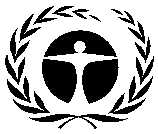 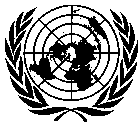 GENERAL2 December 2019ARABICORIGINAL: ENGLISHبرنامجالأمم المتحدةللبيئةلبرنامجالأمم المتحدةللبيئةلالبند201920202021المجموعمطلوب للامتثالمطلوب للامتثالمطلوب للامتثالمطلوب للامتثالمطلوب للامتثالخطط إدارة إزالة المواد الهيدروكلوروفلوروكربونية الموافق عليها96,379,090111,848,06985,792,031294,019,190خطط إدارة إزالة المواد الهيدروكلوروفلوروكربونية – المرحلة الأولى0353,9780353,978خطط إدارة إزالة المواد الهيدروكلوروفلوروكربونية – المرحلة الأولى – التمويل الإضافي0645,7880645,788خطط إدارة إزالة المواد الهيدروكلوروفلوروكربونية – طلب إعداد المشاريع – المرحلة الثانية1,414,723395,650130,8001,941,173خطط إدارة إزالة المواد الهيدروكلوروفلوروكربونية – المرحلة الثانية1,761,43915,034,0145,046,20621,841,660إنتاج المواد الهيدروكلوروفلوروكربونية – المرحلة الثانية23,496,00023,496,00023,496,00070,488,000خطط إدارة إزالة المواد الهيدروكلوروفلوروكربونية – طلب إعداد المشاريع – المرحلة الثالثة246,675894,088160,5001,301,263خطط إدارة إزالة المواد الهيدروكلوروفلوروكربونية – المرحلة الثالثة01,299,272112,0591,411,331التحقق من خطط إدارة إزالة المواد الهيدروكلوروفلوروكربونية 588,600588,600588,6001,765,800  المجموع الفرعي لما هو مطلوب للامتثال 123,886,528154,555,459115,326,196393,768,183أنشطة المواد الهيدروفلوروكربونيةأنشطة المواد الهيدروفلوروكربونيةأنشطة المواد الهيدروفلوروكربونيةأنشطة المواد الهيدروفلوروكربونيةأنشطة المواد الهيدروفلوروكربونيةالمواد الهيدروفلوروكربونية – الأنشطة التمكينية679,45000679,450المواد الهيدروفلوروكربونية – طلب إعداد المشاريع الاستثمارية62,1000062,100المواد الهيدروفلوروكربونية – المشاريع الاستثمارية15,512,4840015,512,484المجموع الفرعي لأنشطة المواد الهيدروفلوروكربونية16,254,0340016,254,034الأنشطة العاديةالأنشطة العاديةالأنشطة العاديةالأنشطة العاديةالأنشطة العاديةبرنامج المساعدة على الامتثال11,300,74911,639,77211,988,96534,929,486الوحدة الرئيسية5,931,9155,961,2945,990,87817,884,086التعزيز المؤسسي 10,461,28510,886,31810,546,28531,893,889مصاريف الأمانة واللجنة التنفيذية والرصد والتقييم ناقص التمويل الكندي المقابل6,799,2336,954,3137,114,04520,867,591أمين الخزانة500,000500,000500,0001,500,000المجموع الفرعي للأنشطة العادية34,993,18235,941,69736,140,173107,075,052المجموع الكلي175,133,744190,497,157151,466,369517,097,269الميزانية الإرشادية174,600,000171,000,000180,000,000525,600,000الفرق533,74419,497,157-28,533,631-8,502,731توزيع التمويل حسب الوكالةفرنسا78,769692,8950771,664ألمانيا1,628,8382,611,6772,394,2326,634,747إيطاليا565,000264,8400829,840اليابان305,52990,40090,400486,329برنامج الأمم المتحدة الإنمائي31,787,84253,743,93732,001,629117,533,408برنامج الأمم المتحدة للبيئة27,470,79428,440,30725,909,15681,820,258منظمة الأمم المتحدة للتنمية الصناعية59,822,42350,437,92741,319,974151,580,323البنك الدولي 45,586,71646,172,26041,548,333133,307,309التحقق من خطط إدارة إزالة المواد الهيدروكلوروفلوروكربونية*588,600588,600588,6001,765,800تكاليف الأمانة واللجنة التنفيذية والرصد والتقييم ناقص التمويل الكندي المقابل6,799,2336,954,3137,114,04520,867,591أمين الخزانة500,000500,000500,0001,500,000بنود الميزانيةمجموع القيمة فيخطة الأعمالالمبالغ المقررة في الاجتماع الثالث والثمانينالطلبات المقدمة إلى الاجتماع الرابع والثمانين**المجموع(الاجتماع الثالث والثمانين + الرابع والثمانين)الرصيد (أعلى)/أدنى من مستويات خطة الأعمالالوكالات الثنائية2,578,13602,822,5432,822,543(244,407)برنامج الأمم المتحدة الإنمائي 31,787,842 1,647,76730,536,58732,184,354(396,512)برنامج الأمم المتحدة للبيئة 27,470,794 3,711,60019,194,03022,905,6304,565,164منظمة الأمم المتحدة للتنمية الصناعية 59,822,423 4,160,91128,312,52732,473,43827,348,985البنك الدولي45,586,716042,044,63742,044,6373,542,079التحقق من خطط إدارة إزالة المواد الهيدروكلوروفلوروكربونية588,6000569,100569,10019,500المجموع الفرعي (الوكالات)167,834,5119,520,278123,479,424132,999,70234,834,809الأمانة/اللجنة التنفيذية/الرصد والتقييم (في ما عدا التمويل الكندي المقابل)6,799,2336,799,2336,799,2330أمين الخزانة500,000500,000500,0000المجموع الفرعي (المصاريف العادية)7,299,2337,299,2337,299,2330المجموع175,133,7449,520,278130,778,657140,298,93534,834,809الوصف20192020202120222023202420252026202720302031المجموعموافق عليها من حيث المبدأ *79,440135,145104,08981,45558,55629,13730,13933,23716,07821257567,725مقدمة إلى الاجتماع الرابع والثمانين26,75625,55125,96452703161560135111079,516المجموع106,196160,696130,05381,98258,55629,45330,47533,23716,21332357647,240الوصف201820192020المجموعتخصيص المواردتخصيص الموارد الأصلي (أ) 194,400,000174,600,000171,000,000540,000,000تخصيص الموارد المنقّح (ب)*144,921,792224,078,208171,000,000540,000,000التمويل المقررالتمويل المقرر في الاجتماع الحادي والثمانين73,930,59873,930,598التمويل المقرر في الاجتماع الثاني والثمانين64,546,96064,546,960التمويل المقرر في الاجتماع الثالث والثمانين9,520,2789,520,278المقترحات المقدمة إلى الاجتماع الرابع والثمانين123,479,424123,479,424قيمة خطط الأعمال183,042,844183,042,844مصاريف الأمانة واللجنة التنفيذية (في ما عدا التمويل الكندي المقابل)5,944,2346,799,233**6,954,313**19,697,780أمين الخزانة500,000500,000500,0001,500,000إجمالي التمويل المقرر (ج)144,921,792140,298,935190,497,157475,717,884المبلغ المتوفر من الموارد المخصصة منذ عام 2018 أي (أ) - (ج)49,478,208الرصيد أي (ب) - (ج)083,779,27319,497,157-64,282,116البلدالوكالةالنوعالقطاععنوان المشروعالمبلغ المستعرض أو الموصى به (دولار أمريكي)تكاليف الدعم المستعرضة أو الموصى بها (دولار أمريكي)الجزائرمنظمة الأمم المتحدة للتنمية الصناعيةTASSEVالأنشطة التمكينية للخفض التدريجي للمواد الهيدروفلوروكربونية150,00010,500الأرجنتينمنظمة الأمم المتحدة للتنمية الصناعيةINVPROرقابة انبعاثات الهيدروفلوروكربون-23 وإزالته من إنتاج الهيدوروكلوروفلوروكربون-22 في مؤسسة FIASA1,343,67794,057كوبابرنامج الأمم المتحدة الإنمائيINVREFالتحول من الهيدروفلوروكربون-134أ إلى الهيدروفلوروكربون-290 (بروبان) في تصنيع أجهزة تبريد المباني في مؤسسة Frioclima120,00010,800مصربرنامج الأمم المتحدة الإنمائيPRPFFIإعداد مشروع استثمار في المواد الهيدروفلوروكربونية في قطاع تجميع أجهزة مكافحة الحرائق30,0002,100هايتيبرنامج الأمم المتحدة الإنمائيTASSEVأنشطة تمكينية للخفض التدريجي للمواد الهيدروفلوروكربونية95,0006,650المكسيكمنظمة الأمم المتحدة للتنمية الصناعيةINVPROرقابة انبعاثات الهيدروفلوروكربون-23 وإزالته من إنتاج الهيدوروكلوروفلوروكربون-22 في مؤسسة Quimobasicos632,45544,272المجموع2,371,132168,379